2014宗教、人文與醫療研討會~歡迎報名主辦單位：慈濟大學宗教與人文研究所日期：2014年12月20日(六)、12月21日(日)
地點：慈濟大學人文社會學院2E211研討室本活動免費參加，報名至103年12月17日(星期三)截止報名網址：http://goo.gl/forms/OQl02knxpq (或上慈濟宗教所網頁)聯絡電話：03-8572677 ext.3211 羅靜嫻行政助理交通資訊與地圖：本所位於慈濟大學人文社會學院（慈濟小學對面)，建議從花蓮後火車站搭計程車前往，計程車費約150-200元。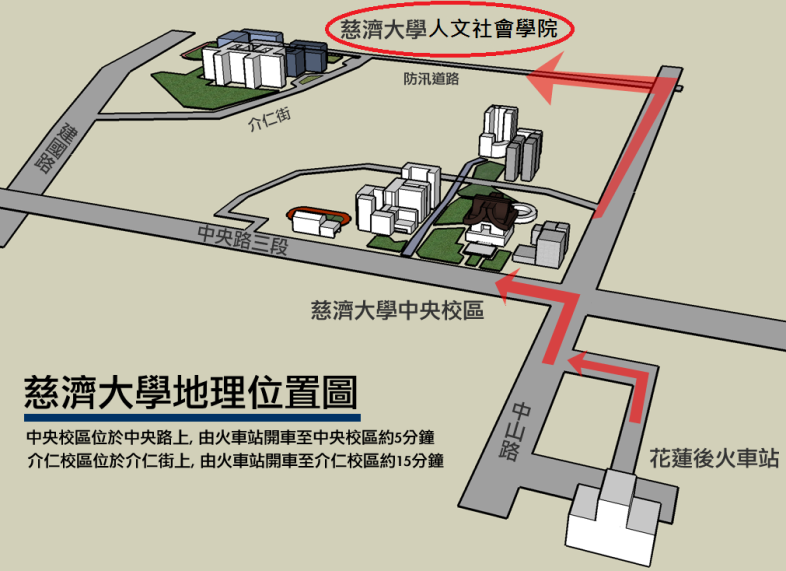 -------------------------------------------------------------------------------------------------------------------2014宗教、人文與醫療研討會議程主辦單位：慈濟大學宗教與人文研究所日期：2014年12月20日(六)、12月21日(日)
地點：慈濟大學人文社會學院2E211研討室協辦單位：慈濟大學人文社會學院補助單位：內政部、慈濟大學研究發展處議程時間：每場時間分配為主持兼回應15分鐘、發表各15-20分鐘，討論10分鐘。註：本議程如有異動，以研討會當日公佈為主。